2024 OKAEYC BOARD MEMBER NOMINEE INFORMATION This is a fillable document.Open positions – Vice-President – Chapters (term of office – January 1, 2024-December 31, 2025)Member-at-Large – Public Relations (term of office – January 1, 2024-December 31, 2025)Board Position for which you would like to offer your service: Name:  Title: Employment: 						Address:  	City, State, Zip: Best Telephone: 	 E-mail: OKAEYC Member:  Yes   or  No Special skills/Expertise: Higher Education				 Birth through 3rd Grade Education Finances					 Legal Marketing/Public Relations			 Fundraising Technology					 Other: 	Professional background: For-profit business				 Nonprofit organization Higher Education				 Public or Private School Government					 Other:  Education: Other affiliations: Other board service: BIO:  (Will be shared on OKAEYC website and ballot, please, no more than 100 words)Photograph that may be shared electronically:  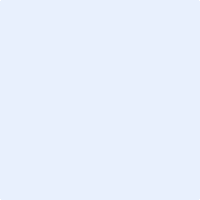 